Школьная олимпиада по математике.  2017-18 год. 7 класс.В каждой  из предложенных  вам задач нужно написать правильный ответ  в бланке для ответов. Если вы xomиme исправить свой ответ, следует перечеркнуть ранее написанный и рядом написать новый. Если в задаче требуется npивecmи npимep, достаточно указать один пример. Никаких решений  задач  nucamь  не  нужно.f В ы сдаете  ТOЛЬКO  бланк  ответов, условия задач можно оставить себе. Правильные ответы будут выложены на сайте www.kazan-math.info nocлe олимпиады.Задача 1. Маляр Андрей вез на грузовике несколько банок с красной, которых в точности должно было хватить чтобы покрасить 30 одинаковых комнат. Но три банки по дороге выпали, и теперь у него хватило краски только на 25 комнат. Сколько банок он потратил на эти 25 комнат?Задача 2. Рабочий день Макара длится 8 часов. В течение этого дня у него было три встречи с клиентами.  Одна длилась  40 минут, а вторая  — вдвое дольше первой, а  третья— на 8 минут меньше второй. Сколько процентов рабочего дня Макара заняли встречи с клиентами?Задача 3. Сегодняшнюю дату можно записать как 05102017. Поставьте  между некоторыми из этих цифр знаки арифметических действий («+», \ — , х , ///») так, чтобы значение полученного выражения равнялось 56 (несколько последовательных цифр могут образовывать одно число). Скобки использовать нельзя. Многозначное число не может начинаться с нуля.Задача 4. Петя купил 40 метров колючей проволоки и хочет огородить ей прямоугольный участок земли. Какую наибольшую площадь он сможет огородить?Задача 5. В течение года цены на мандарины два раза поднимали на 50%, а перед Новым Годом их стали продавать за полцены (от последней повышенной цены). Сколько стоил в начале года один килограмм мандаринов, если перед Новым Годом он стоил 99 рублей?Задача 6. Во время игры в шахматы у Тигры в какой-то момент оказалось на доске в два раза меньше фигур, чем у Кролика, при этом их было ровно в пять раз меньше, чем свободных клеток на доске. Сколько фигур Кролика было съедено к этому моменту? (Напомним, что размер доски 8*8 и в начале игры у каждого по 16 фигур.)Задача 7. На столе лежат в ряд четыре фигуры: треугольник, круг, прямоугольник и ромб. Они окрашены в разные цвета: красный, синий, жёлтый, зелёный. Известно, что красная фигура лежит между синей и зелёной; справа от жёлтой фигуры лежит ромб; круг лежит правее и треугольника и ромба; треугольник лежит не с краю; синяя и жёлтая фигуры лежат не рядом. Определите, в каком порядке лежат фигуры и какого они цвета.Задача 8. ВычислитеЈ  11    13    i 11     8   924+   36	25	15  16Задача 9. Разрежьте фигуру на рисунке по клеточкам на 8 равных частей. Части  считаются  равными,  если  их  можно  наложить  друг на друга так, чтобы  они полностью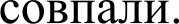 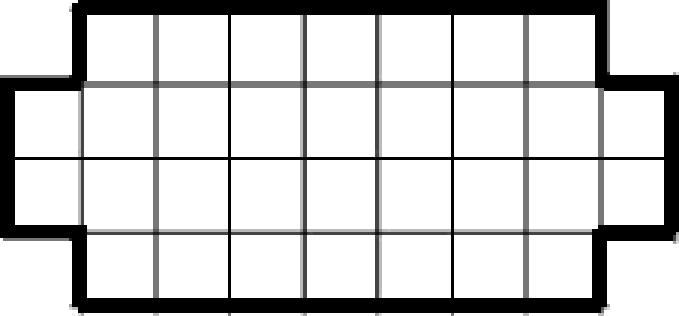 Задача 10. На Новый Год Маша получила в подарок коробку конфет. Она сразу съела треть из них и еще отдала две штуки брату. На следующий день Маша съела треть от оставшихся конфет и отдала брату еще 4 конфеты. Наконец, на третий день Маша съела 8 оставшихся конфет. Сколько конфет было в коробке изначально?Задача 11. На рисунке изображен зигзаг из 6 квадратиков	1 см. Его периметр равен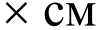 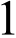 14  см.  Чему  равен   периметр   аналогичного   зигзага,   состоящего   из  50 квадратиков?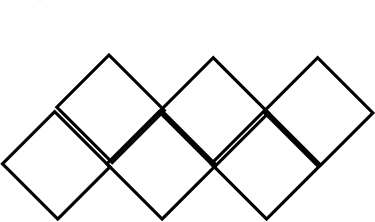 Задача 12. Сколько существует четырехзначных чисел таких, что первая цифра не делитсяна 2, вторая — не делится на 3,  третья — не делится на 4, а четвертая — не делится на 5?Задача 13. Когда ведро наполнено  водой на две трети, оно весит п кг, а когда наполовину— b кг. Выразите через а п b вес полного ведра.Задача 14. Велосипедист выехал из пункта А со скоростью 10 км/ч. Когда он проехал первый километр он увеличил скорость на 10 км/ч, проехав еще два километра, он увеличил её еще на 10 км/ч, проехав ещё три километра — еще на 10 км/ч, проехав ещё четыре километра — еще на 10 км/ч и дальше ехал с постоянной скоростью. Пункт В расположен в 25 километрах от пункта А. Сколько времени заняла вся дорога?Задача 15. Проведите наименьшее возможное число прямых так, чтобы они пересекли все 16 клеток доски 4*4. Прямая должна пересекать  клетку по внутренности, пересечение по углу не считается!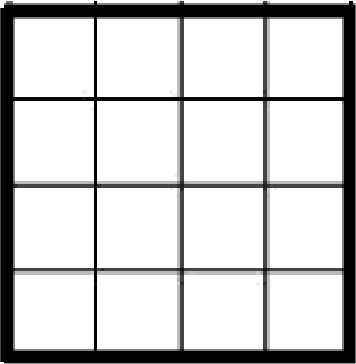 Бланк  ответов. 7 класс.Фамилия, имя  		 Класс  		 	 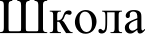 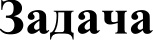 Ответ1.2.4.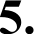 6.7.9.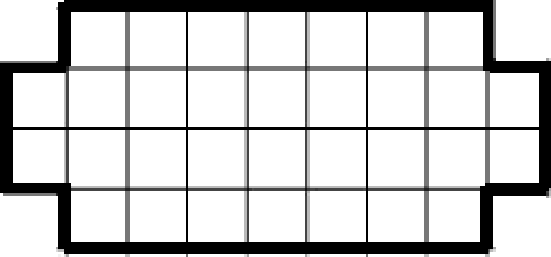 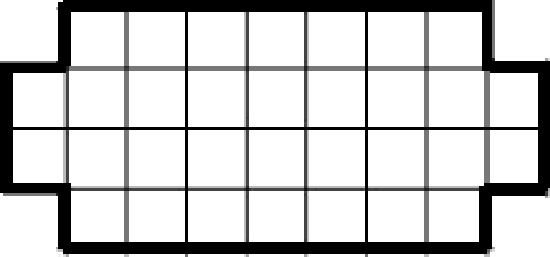 Вам даны трм картинки для moгo, чтобы вы могли, при необходимости, исправить неверный ответ.10.12.14.15.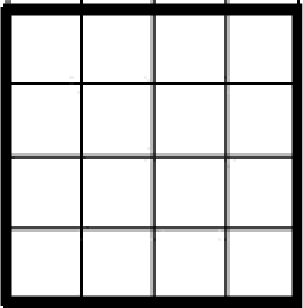 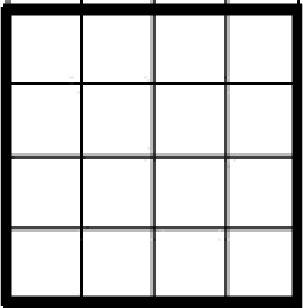 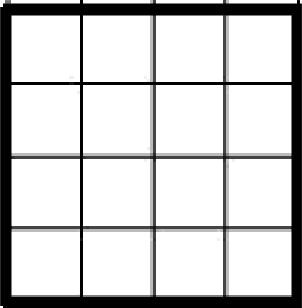 Вам даны три картинки для того, чтобы вы могли, npu необходимости, исправить неверный ответ.